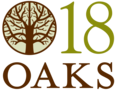 JW Marriott - San Antonio 18 OaksSparklingSparkling - By The GlassChampagne - SplitChampagne/SparklingWhitesWhite Wine - By The GlassChardonnaySauvignon Blanc/Fume BlancWhite BlendPinot Grigio/Pinot GrisRieslingMoscatoGewurztraminerFrench WhitesRedsUngrouped Red WinesRed Wine - By The GlassCabernet SauvignonFrench RedsMalbecMerlotPinot NoirRed BlendZinfandelShiraz/SyrahDessertsDessert WinesJ.P. Chenet Rose NV Bobal, France12 GlassVeuve Clicquot "Yellow Label" Brut NV Champagne Blend, France, Champagne, Reims60 Demi (375mL)J.P. Chenet Rose NV Bobal, France40 BottleMoët & Chandon "Imperial White Star" NV Champagne Blend, France, Champagne90 BottleMumm Napa "Brut Prestige" NV Champagne Blend, California, Napa Valley60 BottlePerrier-Jouët "Belle Epoque" Brut 2004 Champagne Blend, France, Champagne, Épernay210 BottleTaittinger "Prestige Brut Rosé" NV Champagne Blend, France, Champagne, Reims140 BottleVeuve Clicquot "Yellow Label" Brut NV Champagne Blend, France, Champagne, Reims140 BottlePighin "Grave" 2017 Pinot Grigio, Italy, Friuli-Venezia Giulia13 to 19 Multiple SizesSonoma-Cutrer "Russian River Ranches" 2017 Chardonnay, California, Russian River Valley16 to 23 Multiple SizesArgyle "Nuthouse" 2013 Chardonnay, Oregon, Willamette Valley75 BottleCakebread Cellars 2017 Chardonnay, California, Napa Valley100 BottleChalk Hill 2015 Chardonnay, California, Russian River Valley, Chalk Hill75 BottleFigge "La Reina Vineyard" 2010 Chardonnay, California, Santa Lucia Highlands75 BottleFigge "Pelio Vineyard" 2010/2014 Chardonnay, California, Monterey County75 BottleFrancis Coppola "Director's Cut" 2014/2015 Chardonnay, California, Russian River Valley45 BottleMer Soleil "Reserve" Santa Lucia Highlands 2014 Chardonnay, California, Santa Lucia Highlands55 BottleMerryvale "Starmont" 2013/2014/2015 Chardonnay, California, Napa Valley50 BottlePatz & Hall "Dutton Ranch" 2016 Chardonnay, California, Russian River Valley85 BottleSonoma-Cutrer "Les Pierres" 2014 Chardonnay, California, Sonoma Coast85 BottleSonoma-Cutrer "Russian River Ranches" 2017 Chardonnay, California, Russian River Valley60 BottleTrefethen "Oak Knoll District" 2017 Chardonnay, California, Napa Valley, Oak Knoll District80 BottleCakebread Cellars 2017 Sauvignon Blanc, California, Napa Valley70 BottleCasa Lapostolle 2012 Sauvignon Blanc, Chile, Rapel Valley40 BottleCloudy Bay 2016/2017 Sauvignon Blanc, New Zealand, Marlborough70 BottleFerrari-Carano 2017 Fumé Blanc, California, Sonoma County45 BottleConundrum 2016 White Blend, California, Napa Valley, Rutherford70 BottleMcPherson Roussanne Reserve 2015 Roussanne, Texas50 BottlePighin "Grave" 2017 Pinot Grigio, Italy, Friuli-Venezia Giulia50 BottlePonzi 2015/2016 Pinot Gris, Oregon, Willamette Valley50 BottleSnoqualmie "Naked" 2013 Riesling, Washington, Columbia Valley40 BottleSt. Supéry "North Coast" 2017 Moscato, California, North Coast62 BottleGundlach Bundschu 2013/2016/2017 Gewurztraminer, California, Sonoma Coast45 BottleMas de Daumas Gassac  "Vin de Pays de l'Herault" 2014 Viognier, France, Languedoc Roussillon100 BottleCaymus 2018 Cabernet Sauvignon, California, Napa Valley35 to 50 Multiple SizesEmmolo 2018 Merlot, California, Napa Valley18 to 25.5 Multiple SizesLouis M. Martini "Napa Valley" 2017 Cabernet Sauvignon, California, Napa Valley22 to 32 Multiple SizesMeiomi 2019 Pinot Noir, California, Sonoma Coast17 to 24.5 Multiple SizesTwomey 2011 Merlot, California, Napa Valley35 to 50 Multiple SizesAdaption 2016-2017 Cabernet Sauvignon, California, Napa Valley135 BottleBryant Family Vineyard 2012 Cabernet Sauvignon, California, Napa Valley1519 BottleDominus Christian Moueix 2015 Cabernet Sauvignon, Cabernet Franc, Petite Verdot, Napa Valley875 BottleFaust 2018 Cabernet Sauvignon, California, Napa Valley110 BottleHall 2017 Cabernet Sauvignon, California, Napa Valley, Rutherford110 BottleJordan 2016 Cabernet Sauvignon, California, Alexander Valley115 BottleJustin 2018 Cabernet Sauvignon, California, Paso Robles70 BottleLouis M. Martini "Napa Valley" 2017 Cabernet Sauvignon, California, Napa Valley95 BottleOdette 2016 Cabernet Sauvignon, California, Napa Valley, Stags Leap District375 BottleOdette Reserve 2015 Cabernet Sauvignon, California, Napa Valley, Stags Leap District650 BottlePlumpjack "Estate" 2016 Cabernet Sauvignon, California, Napa Valley, Oakville250 BottleScarecrow "M. Etain" 2017 Cabernet Sauvignon, California, Napa Valley, Rutherford638 BottleScreaming Eagle 2009 Cabernet Sauvignon, California, Napa Valley, Oakville3500 BottleShafer "One Point Five" 2017 Cabernet Sauvignon, California, Napa Valley, Stags Leap District165 BottleSilver Oak "Alexander Valley" 2016 Cabernet Sauvignon, California, Alexander Valley145 BottleSilver Oak "Napa Valley" 2015 Cabernet Sauvignon, California, Napa Valley225 BottleStag's Leap Wine Cellars "Fay" 2016 Cabernet Sauvignon, California, Napa Valley385 BottleAlbert Bichots  Corton Grand Cru 2012 Pinot Noir, Burgundy325 BottleAlbert Bichots  Vosne Romanee  Premier Cru 2012 Pinot Noir, Burgundy375 BottleChâteau Mouton-Rothschild "Pauillac" 2011 Red Bordeaux Blend, France, Bordeaux, Pauillac1400 BottleLignier-Michelot "Vieilles Vignes" Morey-Saint-Denis 2011 Pinot Noir, France, Burgundy, Bourgogne170 BottleOrin Swift "D66" 2015 Grenache Blend, France, Languedoc Roussillon, Roussillon95 BottleAchaval Ferrer 2018 Malbec, Argentina, Mendoza70 BottleAchaval Ferrer "Finca Mirador" 2011/2013 Malbec, Argentina, Uco Valley280 BottleCatena Zapata "Catena" 2016 Malbec, Argentina, Mendoza65 BottleBonterra 2016 Merlot, California, Mendocino County45 BottleEmmolo 2018 Merlot, California, Napa Valley70 BottleFerrari-Carano 2015 Merlot, California, Sonoma County50 BottleFrog's Leap 2016 Merlot, California, Napa Valley, Rutherford85 BottleTwomey 2011 Merlot, California, Napa Valley175 BottleAmici 2017 Pinot Noir, Sonoma County95 BottleBelle Glos "Dairyman Vineyards" 2018 Pinot Noir, California, Sonoma County, Russian River Valley90 BottleCherry Pie "Stanley Ranch" 2017 Pinot Noir, California, Napa Valley, Carneros120 BottleCuvaison 2017 Pinot Noir, California, Napa Valley, Carneros90 BottleFlowers 2018 Pinot Noir, California, Sonoma Coast110 BottleMeiomi 2019 Pinot Noir, California, Sonoma Coast65 BottleMerry Edwards "Russian River Valley" 2018 Pinot Noir, California, Russian River Valley130 BottlePatz & Hall 2015/2016 Pinot Noir, California, Sonoma Coast95 BottleAchaval Ferrer "Quimera" 2016 Red Blend, Argentina, Mendoza70 BottleBryant Family Vineyard "Bettina" 2012 Red Blend, California, Napa Valley1438 BottleContinuum 2015 Red Bordeaux Blend, California, Napa Valley330 BottleJoseph Phelps "Insignia" 2014 Red Bordeaux Blend, California, Napa Valley415 BottleKuleto "India Ink" 2016 Red Blend, California, Napa Valley72 BottleMount Veeder Winery "Reserve" 2014 Red Blend, California, Napa Valley290 BottleOpus One 2016 Red Bordeaux Blend, California, Napa Valley, Oakville725 BottleOpus One "Overture" NV Cabernet Blend, California, Napa Valley, Oakville295 BottleOrin Swift "Abstract" 2018 Red Rhône Blend, California, Sonoma County75 BottleOrin Swift "Papillon" 2016 Red Bordeaux Blend, California, Napa Valley160 BottlePahlmeyer "Jayson" 2016 Red Bordeaux Blend, California, Napa Valley275 BottleThe Prisoner 2018 Zinfandel Blend, California, Napa Valley110 BottleRavenswood "Old Vine" 2017 Zinfandel, California, Lodi40 BottleMolly Dooker "Blue Eyed Boy" 2017 Shiraz, Australia, McLaren Vale105 BottleMolly Dooker "Carnival of Love" 2016 Shiraz, Australia, McLaren Vale190 BottleMolly Dooker "Enchanted Path" 2010 Red Blend, Australia, McLaren Vale190 BottleMolly Dooker "The Boxer" 2016/2017 Shiraz, Australia, McLaren Vale65 BottleMorlet "Bouquet Garni" 2009 Syrah, California, Sonoma County220 BottleQupé "Bien Nacido Vineyard" 2010/2013 Syrah, California, Santa Maria Valley80 BottleTaylor Fladgate "10 Year" NV Port Blend, Portugal, Porto9 GlassTaylor Fladgate "20 Year" NV Port Blend, Portugal, Porto16 GlassTaylor Fladgate "30 Year" NV Port Blend, Portugal, Porto25 Glass